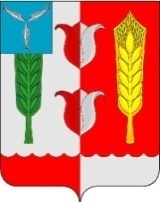 ОТДЕЛ ОБРАЗОВАНИЯ АДМИНИСТРАЦИИ КРАСНОПАРТИЗАНСКОГО МУНИЦИПАЛЬНОГО РАЙОНА САРАТОВСКОЙ ОБЛАСТИ  от 19.03.2015гНа основании протокола №1 семинара-совещания администрации Краснопартизанского района Саратовской области от 18марта 2015года «О мерах по предотвращению гибели детей на пожарах» и в связи с участившимися пожарами по Саратовской областиПРИКАЗЫВАЮ:1. Руководителям общеобразовательных учреждений и дошкольных образовательных учреждений Краснопартизанского района провести общешкольные и внутри детских садов родительские собрания на тему «О мерах по предотвращению гибели детей на пожарах. Профилактика пожаров в быту» с участием главного специалиста отдела надзорной деятельности по Пугачёвскому, Краснопартизанскому, Перелюбскому районам Главного управления МЧС России по Саратовской области Орехова Г.А. в течение  марта-апреля 2015г;1.2. В срок до 30.03.2015г. провести  профилактические рейды в семьи, находящиеся в социально- опасном положении, в трудной жизненной ситуации, многодетные, опекаемые семьи, обеспечив 100% охват. Информацию о результатах рейдов направить в отдел образования до 31.03.2015г;1.3. Исключить формальный подход при проведении командно - штабных тренировок с учащимися общеобразовательных учреждений на тему соблюдения мер пожарной безопасности;1.4.  Дополнительно провести с персоналом инструктажи по пожарной безопасности  до 1 апреля 2015г;1.5. В преддверии летней оздоровительной кампании 2015года провести работу по профилактике детского травматизма при неосторожном обращении с огнём, на пожарах  до 1 июня 2015г;1.6. Включить в программы по отдыху и оздоровлению учащихся в летний период 2015года раздел о проведении викторин, игр, экскурсий в подразделения 45  Пожарной части ФГКУ «1 отряд ФПС по Саратовской области» до 1 июня 2015г;2. Контроль за исполнением данного приказ возложить на консультанта отдела образования Наумову О.А.Начальник                                                                           Мурзакова О.Ю.                       отдела образования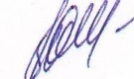 Приказ № 47